Publicado en Barcelona el 05/06/2024 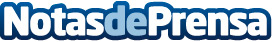 Prat Educació incorpora por primera vez la formación en Liderazgo en la FPLa escuela, especializada en Ciclos Formativos de Grado Superior, celebrará su centenario durante el curso 2024-25Datos de contacto:Marc AlemanyPrat Educació/Cap de Comunicació932155852Nota de prensa publicada en: https://www.notasdeprensa.es/prat-educacio-incorpora-por-primera-vez-la Categorias: Educación Cataluña Formación profesional Cursos http://www.notasdeprensa.es